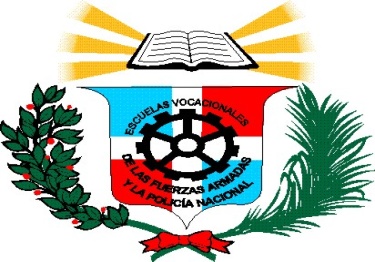 Dirección General de Escuela Vocacional de las FF.AA y de la PNINFORME DEL TRIMESTRE ENERO-MARZOPOA 2024Santo Domingo, D.N. República DominicanaABRIL, 2024Elaborado por: Encargada de Planificación y DesarrolloRESULTADOS EVALUACIÓN DEL PREIMER TRIMESTRE DEL PLAN OPERATIVO ANUAL 2024Resultados por número de productos y ActividadesLa Dirección General de la Escuelas Vocacionales de las FF. AA y la PN en la ejecución de su Plan Operativo General 2024, para la evaluación del primer trimestre las áreas lograron avances en sus quince (15) productos, veintiuno (21) actividades planificadas, logrando los siguientes resultados:Cuadro General de Resultados:En los siguientes cuadros se presentan los resultados según nivel de cumplimiento por cada área de trabajo:Resultados por áreas de trabajo según productos y actividades3.1 Dirección General.La Dirección General  no presentó avances en  (1) productos permaneciendo con una ponderación. 0%  cumplida, 0%  parcial, 1 pendiente. Las tres (3) actividades programadas permaneciendo con una ponderación. 0%  cumplida, %  parcial, 3 pendientes.Nota: Los productos y actividades están planificados para todo el año.3.2 Subdirección General.La Subdirección General  no presentó avances en  (1) productos permaneciendo con una ponderación. 0%  cumplida, 0%  parcial, 1 pendiente. Las tres (3) actividades programadas permaneciendo con una ponderación. 0%  cumplida, %  parcial, 3 pendientes.Nota: Los productos y actividades están planificados para todo el año.3.3 Dirección Financiera La Dirección Financiera presentó avances en su único  producto permaneciendo con una ponderación. 100%  cumplida, 0%  parcial, 0 %pendiente. 3.4 Subdirector TécnicoLa Subdirección Técnica presentó avances en su (1) productos con una ponderación de ponderación. 0%  cumplida, 10%  parcial, 0 %pendiente. Las dos (2) actividades programadas concluyeron con una ponderación5 0%  cumplida, 0%  parcial, 1 %pendiente.3.5 Subdirector Recursos HumanosLa Sub-director Recursos Humanos presentó avances en sus tres (3) productos ponderación de 0% Cumplido, 35% Parcial % 20% Pendiente y 0% No Cumplido. Y Actividades programadas dos  (09), concluyeron con una ponderación de 20% cumplida, 60% Parcial, 10% Pendiente y 0% No Cumplido.3.6 Subdirectora de Planificación y DesarrolloLa Subdirectora de Planificación y Desarrollo presentó avances en (1) productos ponderación de 0% Cumplido, 10% Parcial % 0% Pendiente y 0% No Cumplido. Y Actividades programadas tres (03), concluyeron con una ponderación de 17% cumplida, 17% Parcial, 0% Pendiente y 0% No Cumplido.3.7 Subdirector EjecutivoEl Subdirector Ejecutivo presentó avances en (1) productos ponderación de 0% Cumplido, 0% Parcial % 100% Pendiente y 0% No Cumplido. Y Actividades programadas cinco (05), concluyeron con una ponderación de 0% cumplida, 0% Parcial, 100% Pendiente y 0% No Cumplido.3.8 Dpto. Informática y Soporte Técnico.El Departamento Informática y Soporte Técnico. Presentó avances en sus dos (2) productos logrando ponderación. 0% cumplido y 50% % Parcial y 50% pendiente. Las dos (2) actividades programadas concluyeron con una ponderación. 0% cumplido y 50% Parcial y 50% pendiente y 0% No Cumplido.3.9 Departamento de Ingeniería.El Departamento de Ingeniería presentó avances en sus dos (2) productos permaneciendo con una ponderación. 50%  cumplida, 50%  parcial, 0% pendiente. Las dos (2) actividades programadas permaneciendo con una ponderación. 50%  cumplida, 50%  parcial, 0% pendiente.4. Comisión de Ética PúblicaLa Comisión de Ética Publica presentó avances en único productos logrando ponderación. 100% pendiente. Una (1) actividades programadas concluyeron con una ponderación de 100% PendienteADAIRIS CHALAS IRRIZARRY Encargada del Departamento de Planificación, Desarrollo y Seguimiento, DIGEVTOTAL PRODUCTOSCUMPLIDOPARCIALPENDIENTENO CUMPLIDO15   100 %320%320%960%00%TOTAL ACTIVIDADESCUMPLIDOPARCIALPENDIENTENO CUMPLIDO45   100 %523.80%628.57%1047.61%00%No.ÁreasNo. de ProductosProductosProductosProductosProductosNo.ÁreasNo. de ProductosCumplidoParcialPendienteNo cumplido1Director General 100102Subdirector General100103Dirección Financiera110004Subdirección Técnico101006Subdirección Recursos Humanos301207Subdirección Planificación y Desarrollo101008Subdirección Ejecutivo100109Dpto. Informática y Soporte Técnico2011010Dpto. de Ingeniería 2110011Comisión de Ética Publica10010Total cumplimiento142570% de cumplimiento100%14%36%50%0No.ÁreasNo. de actividadesProductosProductosProductosProductosNo.ÁreasNo. de actividadesCumplidoParcialPendienteNo cumplido1Director General 300302Subdirector General300303Dirección Financiera110004Subdirección Técnico211006Subdirección Recursos Humanos926107Subdirección Planificación y Desarrollo17331108Subdirección Ejecutivo500509Dpto. Informática y Soporte Técnico2011010Dpto. de Ingeniería 2110011Comisión de Ética Publica10010Total cumplimiento45812250% de cumplimiento100%18%27%55%0TOTAL PRODUCTOSCUMPLIDOPARCIALPENDIENTENO CUMPLIDO10010TOTAL ACTIVIDADESCUMPLIDOPARCIALPENDIENTENO CUMPLIDO3        0030TOTAL PRODUCTOSCUMPLIDOPARCIALPENDIENTENO CUMPLIDO10010TOTAL ACTIVIDADESCUMPLIDOPARCIALPENDIENTENO CUMPLIDO30030TOTAL PRODUCTOSCUMPLIDOPARCIALPENDIENTENO CUMPLIDO11000TOTAL ACTIVIDADESCUMPLIDOPARCIALPENDIENTENO CUMPLIDO11000TOTAL PRODUCTOSCUMPLIDOPARCIALPENDIENTENO CUMPLIDO10100TOTAL ACTIVIDADESCUMPLIDOPARCIALPENDIENTENO CUMPLIDO21100TOTAL PRODUCTOSCUMPLIDOPARCIALPENDIENTENO CUMPLIDO30120TOTAL ACTIVIDADESCUMPLIDOPARCIALPENDIENTENO CUMPLIDO92610TOTAL PRODUCTOSCUMPLIDOPARCIALPENDIENTENO CUMPLIDO10100TOTAL ACTIVIDADESCUMPLIDOPARCIALPENDIENTENO CUMPLIDO1733110TOTAL PRODUCTOSCUMPLIDOPARCIALPENDIENTENO CUMPLIDO10010TOTAL ACTIVIDADESCUMPLIDOPARCIALPENDIENTENO CUMPLIDO50050TOTAL PRODUCTOSCUMPLIDOPARCIALPENDIENTENO CUMPLIDO20110TOTAL ACTIVIDADESCUMPLIDOPARCIALPENDIENTENO CUMPLIDO20110TOTAL PRODUCTOSCUMPLIDOPARCIALPENDIENTENO CUMPLIDO21100TOTAL ACTIVIDADESCUMPLIDOPARCIALPENDIENTENO CUMPLIDO21100TOTAL PRODUCTOSCUMPLIDOPARCIALPENDIENTENO CUMPLIDO10010TOTAL ACTIVIDADESCUMPLIDOPARCIALPENDIENTENO CUMPLIDO10010